RAPORT INDIVIDUAL PËR KONSULTIMIT PUBLIK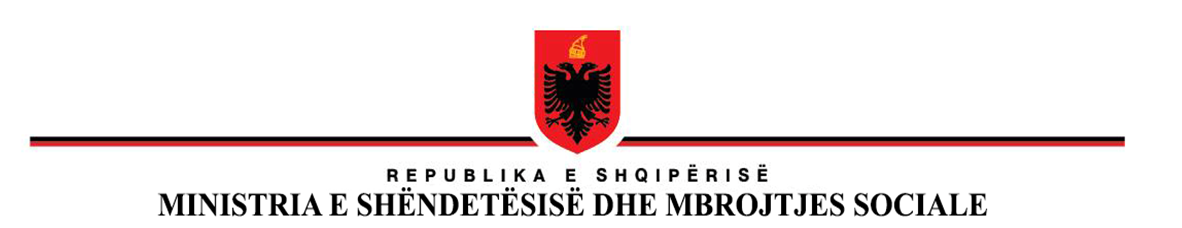 PËR PROJEKTAKTINProjektligj “Për statusin “Fëmijë në përkujdesje të Republikës”Ministria e Shëndetësisë dhe Mbrojtjes Sociale dhe Ministria e Financave dhe EkonomisëTitulli i Projektaktit:Projektligj “Për statusin “Fëmijë në përkujdesje të Republikës”Kohëzgjatja e konsultimeve:21.07.2021 – 15.09.2021  Metoda e konsultimit:Takime paraprake me drejtoritë dhe institucionet përgjegjëse;Në zbatim të pikës 1, të Nenit 1 dhe pikës 1, të Nenit 11, të Ligjit Nr. 146/2014 “Për konsultimin publik”, Projektligji “Për statusin “Fëmijë në përkujdesje të Republikës” është publikuar për konsultim publik në adresën: https://www.konsultimipublik.gov.al/Konsultime/Detaje/347Më datë 15.09.2021 është mbyllur konsultimi publik dhe rezulton se nuk ka komente. Palët e interesit të përfshira:Ministritë e linjësInstituti i Sigurimeve Shoqërore Pasqyra e komenteve të pranuara me arsyetimin e komenteve të pranuara/refuzuara. Çështja e adresuarKomentiPalët e interesuaraVendimiJustifikimiTerminologjiaNë nenin 9 togfjalëshi “studimet e larta” të zëvendësohet me togfjalëshin “arsimin e lartë”.Ministria e Arsimit, Sportit dhe Rinisë PranohetKështu parashikohet në legjislacionin në fuqi për arsimin e lartë TerminologjiaGerma “c” e pikës 1 të nenit 10 të riformulohet si vijon:“Në sistemin arsimor parauniversitar përfitojnë trajtim financiar sipas kuadrit ligjor për përfitimin e bursave e të pagesave për nxënësit e arsimit parauniversitar në institucionet arsimore parauniversitare publike dhe tekste shkollore falas”, duke qenë se kjo kategori përfiton edhe sipas statusit të jetimit tekste shkollore falas ne arsimin parauniversitar dhe trajtim me bursë.Arsimit, Sportit dhe RinisëPranohetKështu parashikohet në legjislacionin në fuqi për arsimin parauniversitarTerminologjiaGerma “ç” e pikës 1 të nenit 10 të riformulohet si vijon: “Përfitojnë bursë të plotë nga fondi i mbështetjes studentore dhe përjashtohen nga tarifa vjetore e shkollimit sipas kuadrit ligjor në fuqi, kur fitojnë të drejtën e ndjekjes së një programi studimi në arsimin e lartë në institucionet publike të arsimit të lartë”.Arsimit, Sportit dhe RinisëPranohet Kështu parashikohet në legjislacionin në fuqi për arsimin e lartëTerminologjiaNë germën “dh” të pikës 1 të nenit 10 togfjalëshi “në përfundim të studimeve universitare”,të zëvendësohet me togfjalëshin “në përfundim të studimeve të arsimit të lartë”.Arsimit, Sportit dhe RinisëPranohetKështu parashikohet në legjislacionin në fuqi për arsimin e lartëVlerësim i dispozitave që bien ndesh ndërmjet dy ligjeve Të mbahet në konsideratë domosdoshmëria e një vlerësimi të kujdesshëm ndërmjet ligjit nr. 109/2018 dhe projektaktit të propozuar, veçanërisht kur mes tyre konstatohen dispozita që trajtojnë njëkohësisht të njëjtën fushë veprimi.Ministria e DrejtësisëNuk pranohet Në ligjin nr. 109/2018 “Për statusin e “Dëshmorit të atdheut” dhe vendimin nr. 787, datë 11.12.2019 “Për përcaktimin e kritereve dhe të masës së shpërblimit financiar mujor të familjeve të dëshmorëve të atdheut” subjekti që përfiton ndihmë financiare është familja, e cila në përbërje përveç fëmijëve ka dhe anëtarë të tjerë. Qëllimi i këtij ligji është të ofrojë mbështetje financiare (dhe morale) fëmijës si subjekt më vete. TerminologjiaRishikimi i përkufizimit të termit “Viktimë e një akti terrorist” Ministria e DrejtësisëPranohet Projektligji është ripunuar dhe termi “akt terrorist” apo “viktimë e aktit terrorist” është hequr. Në projektligj është shtuar termi “Akt vetëmohimi”- është veprimi apo mosveprimi i kryer, me vullnet të plotë, nga ana e një individi, pa kursyer edhe jetën e tij, në mbrojtje të interesave të shtetit, të mirës publike, ose të jetës së personit.Detyrat institucionale Riformulimin e nenit 7 dhe pikës 2 të nenit 8 me qëllim harmonizimin e tyre, si dhe që formati i kërkesës dhe llojet e dokumenteve që paraqiten për marrjen e statusit “Fëmijë në përkujdesje të Republikës” të përcaktohen me urdhër të ministrit përgjegjës për çështjet sociale.Ministria e DrejtësisëNuk panohet Neni 2.2 i Ligjit nr.8480, datë 27.05.1999 “Për funksionimin e organeve kolegjiale të administratës shtetërore dhe enteve publike” përcakton se: “Kryetari i organit kolegjial, përveç funksioneve të tjera, drejton mbledhjen e tij, drejton diskutimet dhe siguron zbatimin e ligjit dhe marrjen e vendimeve të drejta.” Kryetari, pikërisht për të siguruar zbatimin e këtij ligji, do të nxjerrë aktet e lartpëmendura. TerminologjiaTë rishikohen format e organizimit në përputhje me dispozitat e Kodit Civil dhe legjislacionit në fuqi për organizatat jofitimprurëse.Ministria e DrejtësisëPranohet Kështu parashikohet në legjislacionin në fuqi për organizatat jofitimprurësTerminologjiaTë rishikohen termat “personi i ngarkuar ligjërisht me kujdestarinë e tij”, “personi i ngarkuar me përkujdesjen ndaj fëmijës”, “përfaqësues së fëmijës së mitur” dhe “kujdestari ligjor”.Ministria e DrejtësisëPranohet Kështu parashikohet në legjislacionin në fuqi që rregullon marrëdhëniet familjare dhe veçanërisht me Kodin e Familjes